【今日主題】第二誡命中的寶藏任駿弟兄經文︰出埃及記20:4-6「4 不可為自己雕刻偶像，也不可做甚麼形像彷彿上天、下地，和地底下、水中的百物。5 不可跪拜那些像，也不可事奉它，因為我耶和華─你的　神是忌邪的　神。恨我的，我必追討他的罪，自父及子，直到三四代；6 愛我、守我誡命的，我必向他們發慈愛，直到千代。」為何敬拜如此重要？徒勞無益的敬拜(太15:8-9)神所喜悅的敬拜(來12:28)一些實用的建議《姊妹詩班》~無人像耶穌這樣愛顧我讓我向你述說主耶穌的寶貴祂是我忠心朋友永不改變讓我向你述說祂如何改變我無人像祂救我脫離眾罪鍊(副歌)無人像耶穌這樣愛顧我無朋友像主這樣仁愛無人像祂能把我罪惡全赦免主愛我何等大哉~當我陷在罪中時主來尋找我那時我心中充滿失望痛苦耶穌用慈愛大能膀臂扶助我引導我走那永生公義道路每一天祂重新證實祂的同在使我日漸領會祂愛的無限但我永不明白祂為何來救我直到那日當我親見祂榮臉本週各項聚會今日	09:30	兒童主日學		09:45	主日講道		10:30	中學生團契		11:00	慕道班	啟發課程		11:00	初信造就班	暫停一次		11:00《擘餅記念主聚會》	週二	07:30	晨更禱告會	呂允仁弟兄	19:30	英文查經班週三	19:30	交通禱告會	陳宗賢弟兄週四	15:00	姊妹聚會 	成淑靜姊妹週五	14:00	姊妹禱告會		19:30	小社青	虞韻琴姊妹			基督徒的自由與聖召		19:30	愛的團契	以弗所書週六	18:00	社青團契	讀書會		18:00	大專團契	歸納式查經【韓國春節福音營】見證(下)春節期間，本教會差派短宣隊員於安山東部聚會處服事華工與留學生。本次隊員︰彌迦弟兄、賴映良、許家蓁、林姿君、溫晨昕、溫晨昀等弟兄姊妹。《許家蓁》感謝主在這一次的韓國安山佈道聚會，自開始到結束都因有神的同在與祝福而完美結束。雖然還有很多的不足及需要改進，但都能感受到主的靈在運行。這是我第二次的韓國佈道之行，讓我感受到韓國信徒對中國人的不離不棄，這次也看到他們對說英語的外國人宣講福音，就如聖經中主所說︰「一個人若有一百隻羊，一隻走迷了路，你們的意思如何？他豈不撇下這九十九隻，往山裡去找那隻迷路的羊嗎？若是找著了，我實在告訴你們，他為這一隻羊歡喜，比為那沒有迷路的九十九隻歡喜還大呢！」也看到韓國各地的年輕人都來幫忙，都是席地而睡住在教會，大家就像一家人互相幫忙，完成主的大使命。更讓我對他們充滿疼愛的心，真希望我的兒子也能像他們一樣。這次有機會看到大陸的傳福音影片，他們是如此的渴慕，不斷的被逼迫。讓我想到使徒們在羅馬帝國的逼迫下還是如此的大有信心，他們對主的話語也是渴慕的。我相信他們在天國的賞賜是大的，因為主說:「為義受逼迫的人有福了！因為天國是他們的…應當歡喜快樂，因為你們在天上的賞賜是大的。在你們以前的先知，人也是這樣逼迫他們。」身在台灣的我們是如此幸福，逼迫是如此的微小，是否想想我們能做什麼？開車的接送、主日的洗碗、需要者的陪伴…等等，這些小小的服事，不需要特別的恩賜、技能就可以做，需要的是一顆願意的心。願大家在天國裡的賞賜都是大的。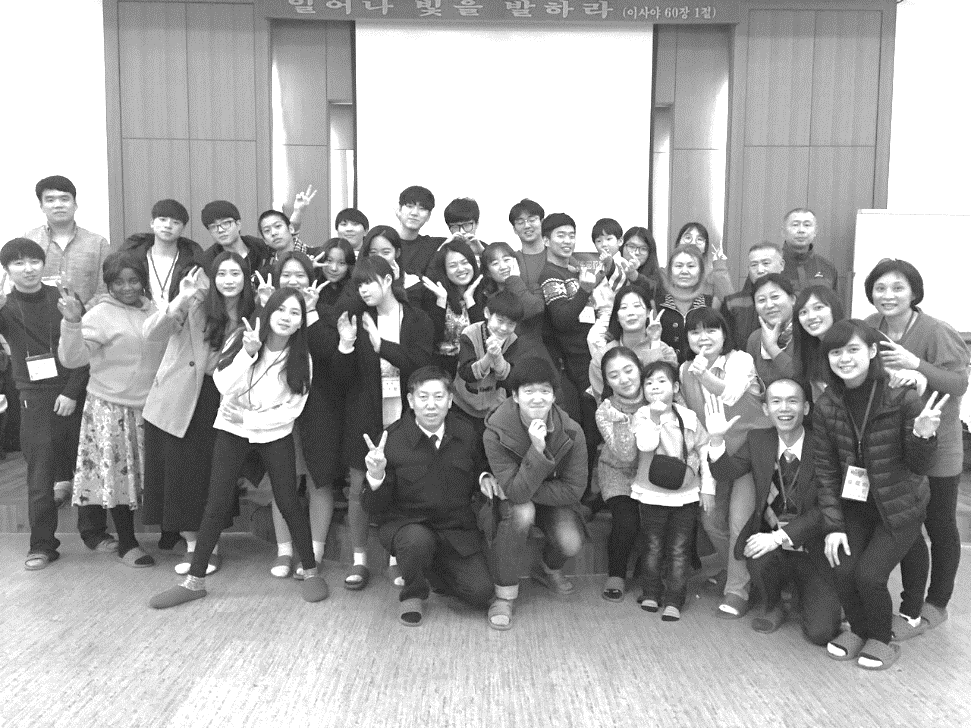 《溫晨昕》很高興能參加這次的韓國短宣，雖僅僅三天的營期，卻充滿歡樂以及上帝滿滿的祝福。到安山教會的第一天，就看到許多韓國年輕人熱情的迎接我們，他們大多來自韓國各地的教會，並非安山教會的成員，但卻如此願意為上帝的事工擺上；另一方面看到這麼多與自己年紀相仿的年輕人，為這營會增添了不少親和力及活力，這些都是值得感謝的事。雖然這次我並沒有在營會期間直接傳講福音，但在講道中透過別人的提問，聽到許多我在尋求上帝道路時未曾想過的問題；也讓我知道許多未信主的人對信仰有哪些質疑，我們又該如何去解答，我想這是值得我去深思的。當然也藉由這樣的過程讓我再次確定自己的信仰。這次的服事上雖然不盡完美，台下中國人也沒想像中的多，反應也沒想像中的熱絡，但我想這一切都在主的手裡，主必定有祂最美好的計畫，遠遠超過我們所能想像的。真的很感謝主給我這樣的機會到韓國服事，也求主繼續引領前方的路。《溫晨昀》感謝主讓我參加這次的服事，第一次出國在異地，和韓國年齡相仿的弟兄姐妹一起服事，向來自中國的朋友一起敬拜上帝。從一開始的自我介紹到後來的熟識，讓我們像詩歌「我們成為一家人」一樣，一同敬拜和聽講信息。即使來的人沒有理想中的多，但來自韓國各地的弟兄姐妹一樣用熱情的態度來服事，在大冷天開心的發傳單、一起在除夕夜包餃子，不僅連繫了我們之間的感情，也一起經驗了上帝的愛。此外，他們對活動沒有制式化的框架，即興的詩歌表演、舞蹈表演，讓大家在活動中留下深刻的印象。韓國弟兄姊妹大膽不畏懼的在台上表現出對上帝的愛，是我們值得學習的地方！在詩歌的方面，也感謝主讓台下的弟兄姐妹都能開口跟著我們一起敬拜，並且認真的聽講信息，結束後對於問題踴躍的發問。這次短宣讓我收穫滿滿，感謝上帝給我這樣的機會！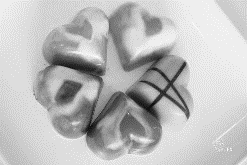 徵求【文具、生活物品】傳愛教會將收集小型文具、生活物品送給【緬甸蒙恩之家】物資缺乏的兒童，弟兄姊妹家中若有不再使用的各式學生用品，請於3月6日之前送交教會辦公室同工收集。條件如下：˙八成新，請務必先處理乾淨˙小型（20×以內）、輕便參加【陪伴者事工研習會】提醒日期：2月29日(一)上午9:00~17:30報到：上午8:30-9:00(8：30備有簡易早餐，早鳥者歡迎享用，數量有限喔)地點：本教會大堂※請自備筆、水杯...等。台北市基督徒聚會處             第2418期  2016.02.28 教會網站：http://www.taipeiassembly.org  	年度主題：福音帶來改變		主日上午	主日下午 	下週主日上午	下週主日下午	聚會時間：9時45分	2時10分	9時45分	2時10分	司     會：	劉耀仁弟兄		羅煜寰弟兄	領     詩：	劉耀仁弟兄		賴大隨弟兄	任  駿弟兄	司     琴：	俞齊君姊妹		徐漢慧姊妹	徐漢慧姊妹	講     員：	任  駿弟兄		劉介磐弟兄		任  駿弟兄	本週題目：第二誡命中的寶藏	下週主題： 新造的人	本週經文：出埃及記20:4-6			下週經文：	哥林多後書5：17 	上午招待：王雅麗姊妹 林寶猜姊妹	下週招待：	蔣震彥弟兄 林和東弟兄		吳純紹姊妹				楊晴智姊妹臺北市中正區100南海路39號。電話（02）23710952傳真（02）23113751天屬你，地也屬你；世界和其中所充滿的都為你所建立……你有大能的膀臂；你的手有力，你的右手也高舉。公義和公平是你寶座的根基；慈愛和誠實行在你前面。                                                   詩篇89︰11~13